THÔNG BÁOV/v: Làm việc tại nhà áp dụng cho nhân viên chi nhánh Hà Nội-------------------------Kính gửi: Quý Khách hàngCăn cứ Quyết định số 87/QĐ-UBND của Ủy Ban Nhân Dân phường Láng Hạ và công văn số 12-2021/TB-BQL của Ban quản lý Chung cư Sky City Towers ngày 03/02/2021 về việc cách ly y tế phòng chống bệnh viêm đường hô hấp do virus Corona mới (Covid-19).Công ty Cổ phần Saigon Futures trân trọng gửi thông báo làm việc tại nhà cụ thể như sau:Toàn thể nhân viên chi nhánh Hà Nội sẽ bắt đầu làm việc tại nhà nhằm phòng chống dịch Covid-19.Thời gian áp dụng: Bắt đầu từ ngày 04/02/2021 cho đến khi có thông báo mới nhất của công ty.Đối tượng áp dụng: Toàn thể nhân viên làm việc tại chi nhánh Hà NộiĐề nghị toàn thể nhân viên nói trên thực hiện đúng thông báo và thực hiện đúng công tác phòng dịch Covid-19 theo thông báo của Bộ y tế. 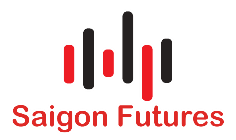 CÔNG TY CỔ PHẦN SAIGON FUTURES506 Nguyễn Đình Chiểu, P4, Q3, TP.HCMTel: (028)66860068    Fax: (028)66860068Website: www.saigonfutures.comMã số thuế: 0315173341CỘNG HÒA XÃ HỘI CHỦ NGHĨA VIỆT NAMĐộc lập – Tự do – Hạnh phúc----------------------Số: 03/2021/TB - SFISố: 03/2021/TB - SFITp. Hồ Chí Minh, ngày 04 tháng 02 năm 2021Nơi nhận:Khách hàng;Ban giám đốc;Kế toán;Lưu VT.Nơi nhận:Khách hàng;Ban giám đốc;Kế toán;Lưu VT.TỔNG GIÁM ĐỐCNguyễn Hoàng Công